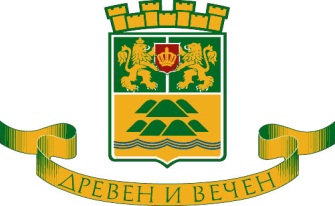 О Б Щ И Н С К И   С Ъ В Е Т    П Л О В Д И ВП О К А Н АУВАЖАЕМИ СЪГРАЖДАНИ,На основание чл. 140, ал. 4 от Закона за публичните финанси и в изпълнение на чл.50, ал.2 и ал.3 от раздел VІІІ от Наредбата за условията и реда за съставяне на тригодишна  бюджетна прогноза за местните дейности и за съставяне, приемане, изпълнение и отчитане на бюджета на община Пловдив, каним местната общност на обсъждане на ОТЧЕТА ЗА ИЗПЪЛНЕНИЕ НА БЮДЖЕТА НА ОБЩИНА ПЛОВДИВ ЗА 2020 ГОДИНА. Дата на провеждане на обсъждането: 13 септември 2021 година  от 17:00 часа.	Място на провеждане на обсъждането: 	Залата на Общински съвет  - Пловдив, ул. „Авксентий Велешки” № 20. 	Дневен ред на обсъждането: Запознаване на присъстващите с основните показатели по отчета.Обсъждане на отчета за изпълнение на бюджета за 2020 година.	Отчетът  за изпълнение на бюджета за 2020 година е публикуван на интернет адрес: http://www.plovdiv.bg/item/budget-and-finance	Становища могат да се представят в деловодството на Общински съвет – Пловдив,  ул. „Авксентий Велешки” № 20, в работни дни от 09.00 до 17.00 часа.Уведомяват се гражданите, които желаят да вземат пряко участие в обсъждането, че от страна на община Пловдив са предприети всички необходими действия за спазване на противоепидемичните мерки.С уважение:Александър ДържиковПредседател на Общински съвет - Пловдив